教 師 在 職 專 業 進 修 研 習研習名稱	壯圍國中學學習成就(社會)評量規準研習承辦單位	宜蘭縣縣立壯圍國中研習時間	～  上午09：00～11：00參加人員	如簽到表研習照片：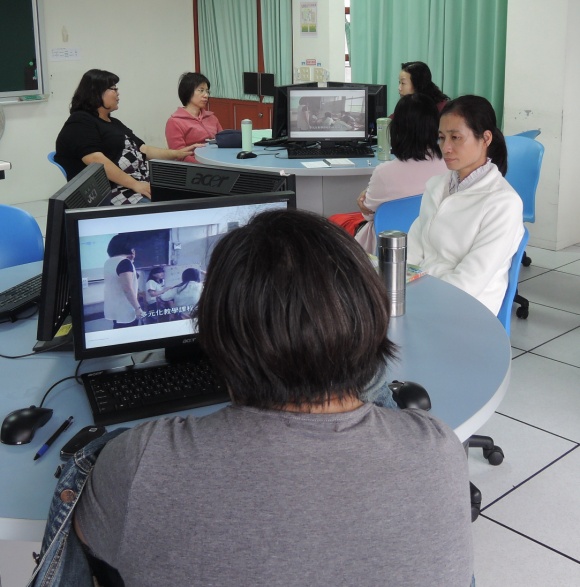 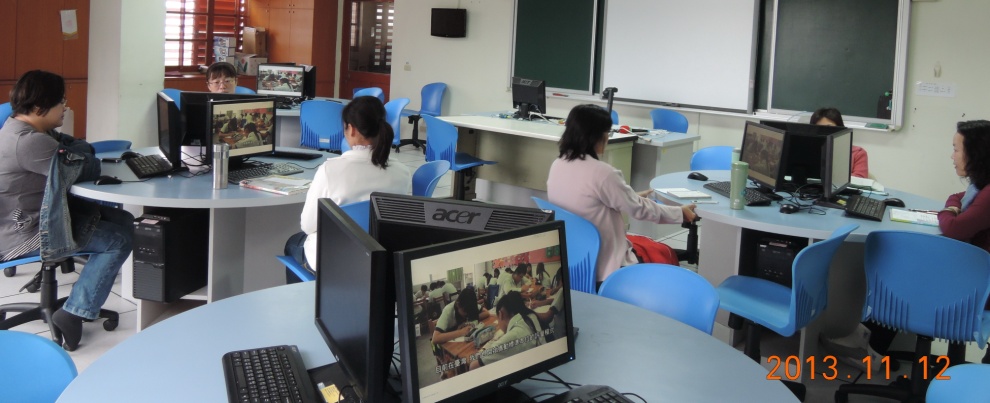 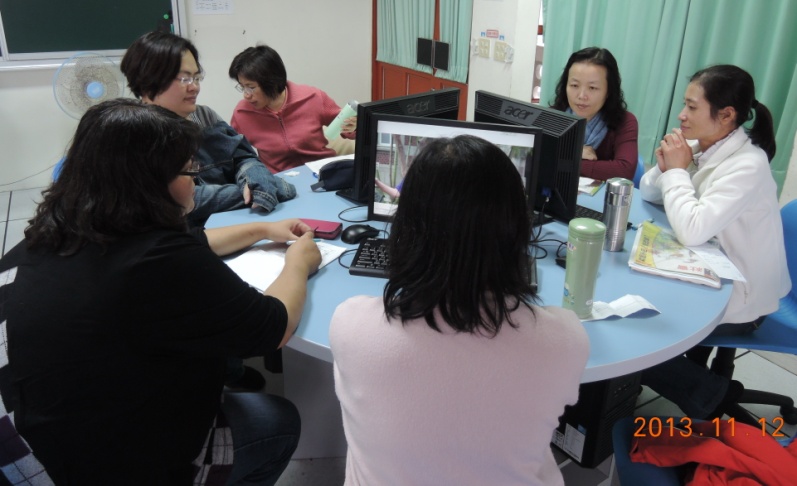 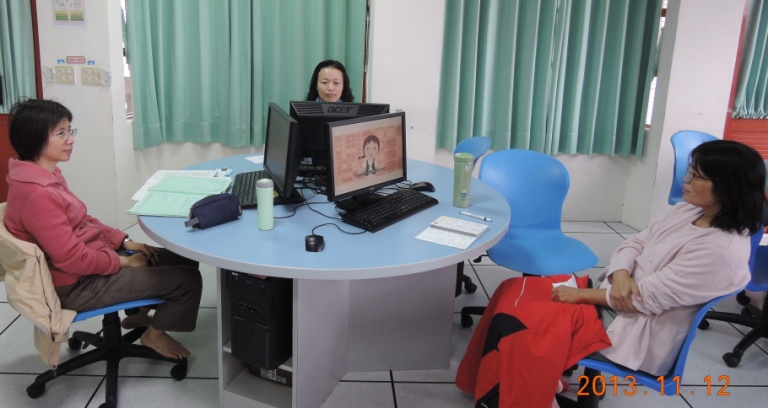 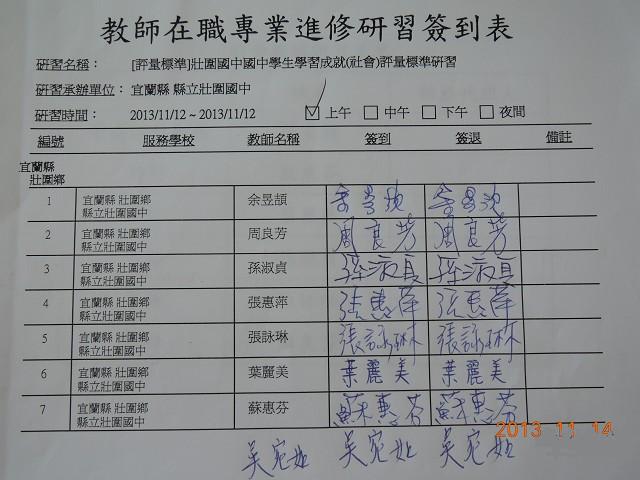 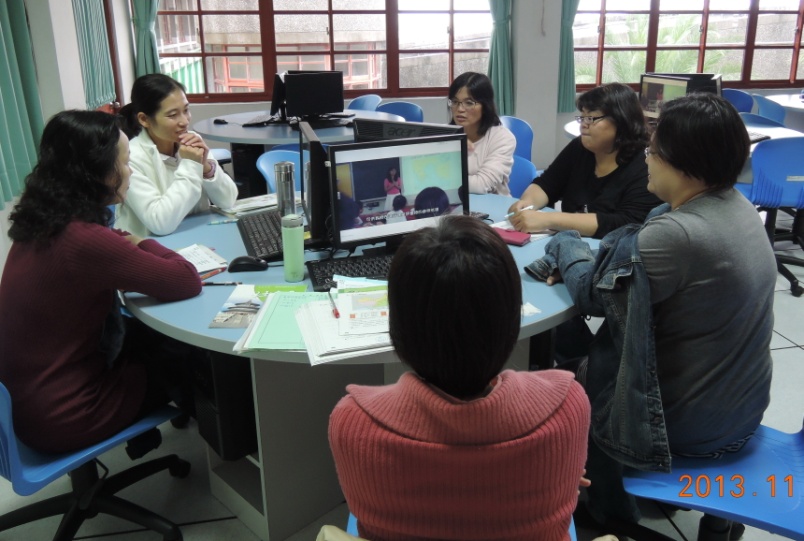 